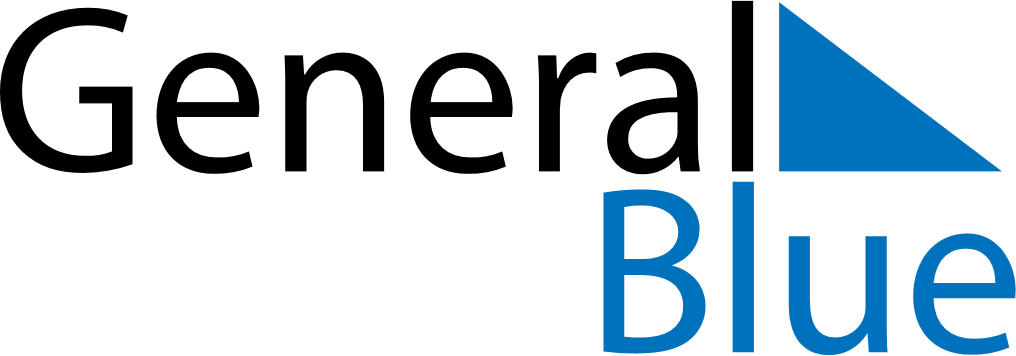 Weekly CalendarJanuary 25, 2027 - January 31, 2027Weekly CalendarJanuary 25, 2027 - January 31, 2027Weekly CalendarJanuary 25, 2027 - January 31, 2027Weekly CalendarJanuary 25, 2027 - January 31, 2027Weekly CalendarJanuary 25, 2027 - January 31, 2027Weekly CalendarJanuary 25, 2027 - January 31, 2027MondayJan 25TuesdayJan 26TuesdayJan 26WednesdayJan 27ThursdayJan 28FridayJan 29SaturdayJan 30SundayJan 316 AM7 AM8 AM9 AM10 AM11 AM12 PM1 PM2 PM3 PM4 PM5 PM6 PM